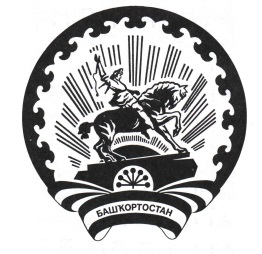 РЕШЕНИЕ«04»    августа    2022 г.					                              № 47/1-5с. СтаросубхангуловоОб утверждении описи дел постоянного храненияНа основании протокола №2 от 3 августа 2022 года постоянно действующей экспертной комиссии по определению исторической, научной и практической ценности документов, руководствуясь номенклатурой дел комиссии от 21 декабря 2021 года и Порядками хранения документов, связанных с подготовкой и проведением выборов депутатов соответствующего уровня, территориальная избирательная комиссия муниципального района Бурзянский район Республики Башкортостан, на которую постановлением Центральной избирательной комиссии Республики Башкортостан от 19 апреля 2022 года № 213/33-6 возложены полномочия избирательной комиссии муниципального района Бурзянский район Республики Башкортостан решила: 1. Утвердить опись дел постоянного хранения за 2016 – 2022 годы количеством 43 дела.2. Опись дел постоянного хранения направить для последующего утверждения экспертно-проверочной комиссией Управления по делам архивов Республики Башкортостан через архивный отдел Администрации муниципального района Бурзянский район Республики Башкортостан.3. Контроль за исполнением данного решения возложить на секретаря комиссии Гайсину Л.З.Председатель территориальной избирательной комиссии         					     С.С. УразаевСекретарь территориальной избирательной комиссии                                         		     Л.З. Гайсинам.п.ТЕРРИТОРИАЛЬНАЯ ИЗБИРАТЕЛЬНАЯ КОМИССИЯ МУНИЦИПАЛЬНОГО РАЙОНА БУРЗЯНСКИЙ РАЙОН РЕСПУБЛИКИ БАШКОРТОСТАНБАШҠОРТОСТАН РЕСПУБЛИКАҺЫБӨРЙӘН РАЙОНЫМУНИЦИПАЛЬ РАЙОН ТЕРРИТОРИАЛЬ ҺАЙЛАУ КОМИССИЯҺЫ